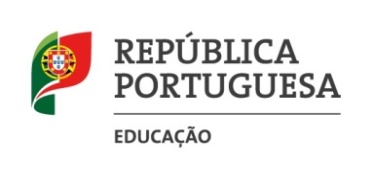 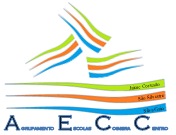 Agrupamento de Escolas Coimbra Centro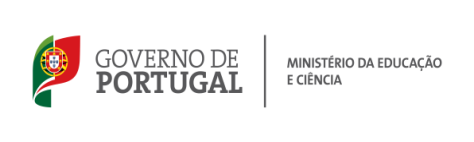 Ano Letivo 2019-2020IntroduçãoO presente documento visa divulgar as caraterísticas da prova extraordinária de avaliação da disciplina de Tecnologias de Informação e Comunicação, no âmbito de situações especiais de classificação para alunos abrangidos pelo artigo 34º, ponto 11, alínea b) da Portaria 223-A/2018 de 3 de agosto, a realizar em 2020.O documento apresenta:os objetivosos conteúdosa estruturacotaçõescritérios de avaliaçãoA prova tem por referência o Perfil dos Alunos à Saída da Escolaridade Obrigatória bem como as aprendizagens essenciais.A prova permite avaliar a aprendizagem passível de avaliação numa prova teórico-prática, de duração limitada, incidindo sobre os domínios de referência de «Segurança, responsabilidade e respeito em ambientes digitais», «Investigar e pesquisar», «Colaborar e comunicar» e «Criar e inovar».Estrutura da prova A prova é cotada para 100 pontos e é constituída por quatro grupos.A distribuição da cotação pelos grupos apresenta-se no Quadro 1.Quadro 1 – Distribuição das cotaçõesCritérios de avaliaçãoAs respostas ilegíveis ou que não possam ser claramente identificadas são classificadas com zero pontos. Nos itens de escolha múltipla Na sua folha de respostas, indique claramente o NÚMERO do item e a LETRA da alternativa pela qual optou. É atribuída a classificação de zero pontos às respostas em que apresente: Mais do que uma opção (ainda que incluindo a opção correta); O número e/ou letra ilegíveis. Nos itens de construçãoA classificação é atribuída de acordo com os elementos de resposta solicitados e apresentados. Não serão contabilizados conteúdos incorretos ou deslocados da resposta. Nos Itens de execução A classificação atribuída em cada item de acordo com as indicações fornecidas sob forma de alíneas.  Nos itens de execução poderão ser atribuídas classificações intermédias no caso de imprecisões de execução. A classificação final da prova é expressa em escala percentual de 0 a 100, convertida na escala de níveis de 1 a 5, de acordo com a tabela apresentada no ANEXO V do Despacho Normativo n.º 13/2014, de 15 de setembro. As classificações a atribuir, às respostas dos examinandos devem ser expressas, obrigatoriamente, em números inteiros.Para realização dos grupos 2 e 4, o aluno terá acesso a um computador com as aplicações necessárias à execução da prova:  –  Internet – Folha de Cálculo e Programação com Scratch3.O acesso à Internet será necessário para a pesquisa de informação solicitada em algumas alíneas. A gravação dos ficheiros de trabalho/exercício é da inteira responsabilidade do aluno, devendo esses ficheiros, no final da prova, ser gravados no CD-R fornecido.MATRIZ DA PROVA EXTRAORDINÁRIA DE AVALIAÇÃOProva de Tecnologias de Informação e Comunicação9  6º ano de escolaridadePortaria 223-A/2018 de 3 de agosto (alínea b), nº 11 do art. 34º)GruposObjetivosConteúdosCotações(em pontos)1Ter consciência do impacto das Tecnologias de Informação e Comunicação na sociedade e no dia a dia; Compreender a necessidade de práticas seguras de utilização das aplicações digitais e de navegação na Internet, adotando comportamentos em conformidade;Conhecer e adotar as regras de ergonomia subjacentes ao uso de computadores e/ou outros dispositivos eletrónicos;Conhecer e utilizar as normas relacionadas com os direitos de autor e a necessidade de registar as fontes. Entender as regras para criação e utilização de palavras chave seguras.Segurança, responsabilidade e respeito em ambientes digitaisComportamentos seguros;Ergonomia;Direitos de autor.202Formular questões que permitam orientar a recolha de dados ou informações pertinentes; Definir palavras-chave para localizar informação, utilizando mecanismos e funções simples de pesquisa; Utilizar o computador e outros dispositivos digitais como ferramentas de apoio ao processo de investigação e pesquisa; Conhecer as potencialidades e principais funcionalidades de aplicações para apoiar o processo de investigação e pesquisa online;Realizar pesquisas, utilizando os termos selecionados e relevantes de acordo com o tema a desenvolver;Analisar criticamente a qualidade da informação;Utilizar o computador e outros dispositivos digitais, de forma a permitir a organização e gestão da informação.Investigar e pesquisarPesquisar na Internet;Selecionar informação.203Identificar novos meios e aplicações que permitam a comunicação e a colaboração; Selecionar as soluções tecnológicas mais adequadas para realização de trabalho colaborativo e comunicação que se pretendem efetuar no âmbito de atividades e/ou projetos;Utilizar diferentes meios e aplicações que permitem a comunicação e colaboração em ambientes digitais fechados;Apresentar e partilhar os produtos desenvolvidos, utilizando meios digitais de comunicação e colaboração em ambientes digitais fechados.Colaborar e comunicarTrabalho colaborativo;Ferramentas de comunicação e colaboração;Regras de comunicação em ambientes digitais;Ferramenta específica.204Reconhecer as potencialidades de aplicações digitais; Conhecer as potencialidades de aplicações digitais de iniciação à representação de dados e estatística;Elaborar algoritmos para encontrar soluções, para problemas simples (reais ou simulados), utilizando aplicações digitais, por exemplo: ambientes de programação, mapas de ideias, murais, blocos de notas, diagramas e brainstorming online;Utilizar ambientes de programação para interagir com robots e outros artefactos tangíveis; Produzir e modificar, artefactos digitais criativos, para exprimir ideias, sentimentos e conhecimentos, em ambientes digitais fechados.Criar e inovarOrganização e tratamento de dados (Folha de cálculo);Algoritmia;Programação com Scratch3;Robótica/Automação.40